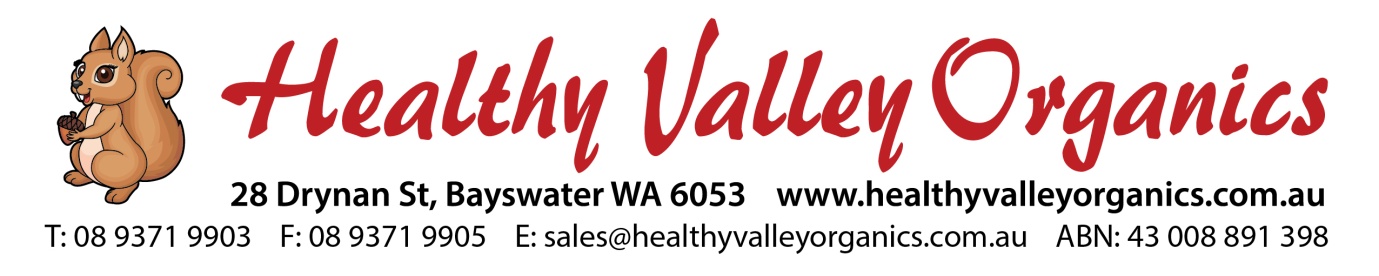 ORDER FORM	    Page No.:	of	       Date:			Fax to: 9371 9905  or  Email to: sales@healthyvalleyorganics.com.au*Please Note that orders must be for Full or Half carton quantities, unless specified otherwise Account Name:Payment Details (for Pre Paid accounts)Payment Details (for Pre Paid accounts)Payment Details (for Pre Paid accounts)Payment Details (for Pre Paid accounts)Payment Details (for Pre Paid accounts)Payment Details (for Pre Paid accounts)Payment Details (for Pre Paid accounts)Staff Contact:Name on Card:Name on Card:Name on Card:Name on Card:Name on Card:Name on Card:Contact No.:Card No.:Card No.:Card No.:Card No.:Card No.:Card No.:Delivery Address:Expiry:Expiry:Expiry:Expiry:Expiry:Expiry:Please use my Credit Carddetails on file (Tick box)Qty*(in Units)CodeItem Description